załącznik graficzny nr 3Oświetlenie drogi w Chinowie na wysokości transformatora, odcinek ok. 120 mbLinia kablowa, słupy stalowe, oprawy LED.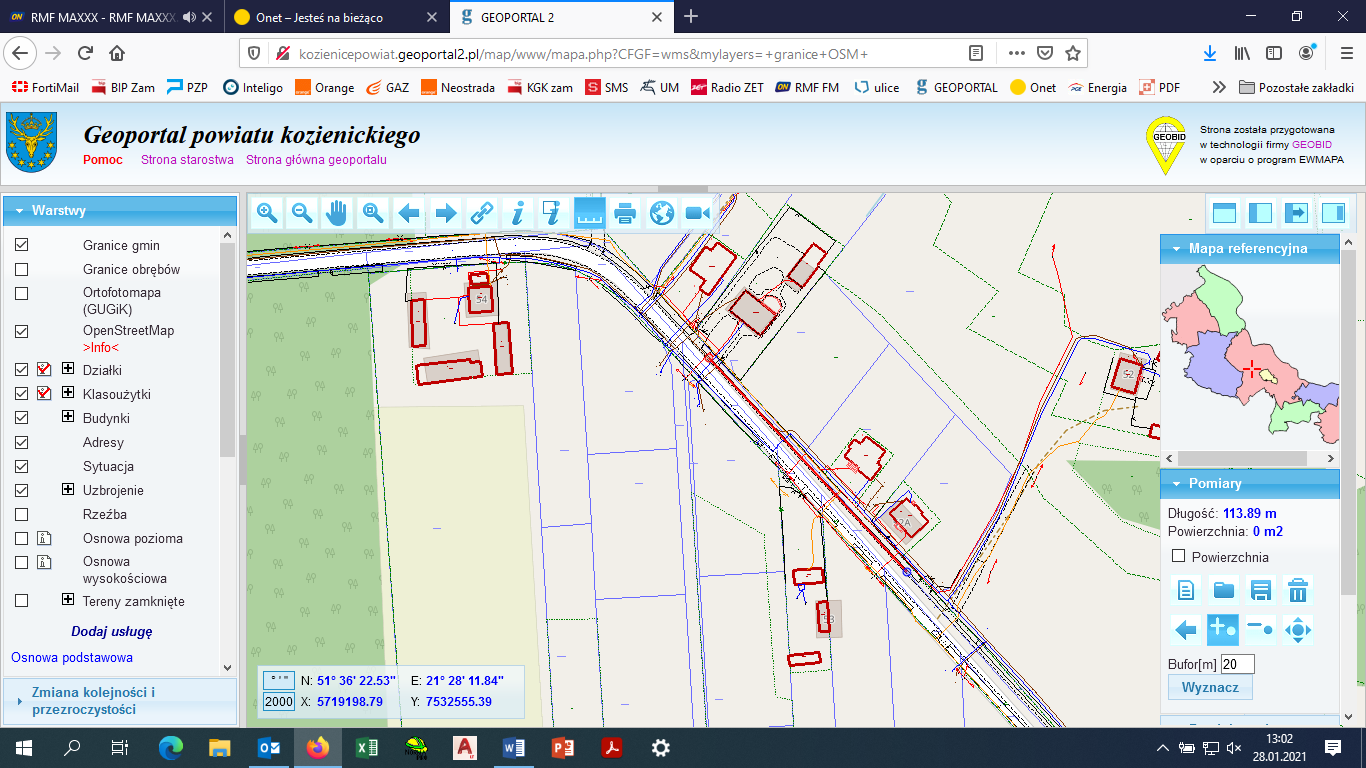 Likwidacja oświetlenia w Chinowie w kierunku lasu, /odcinek ok. 260 mb//linia napowietrzna/ uzgodnić z PGE zdjęcie ze stanu opraw/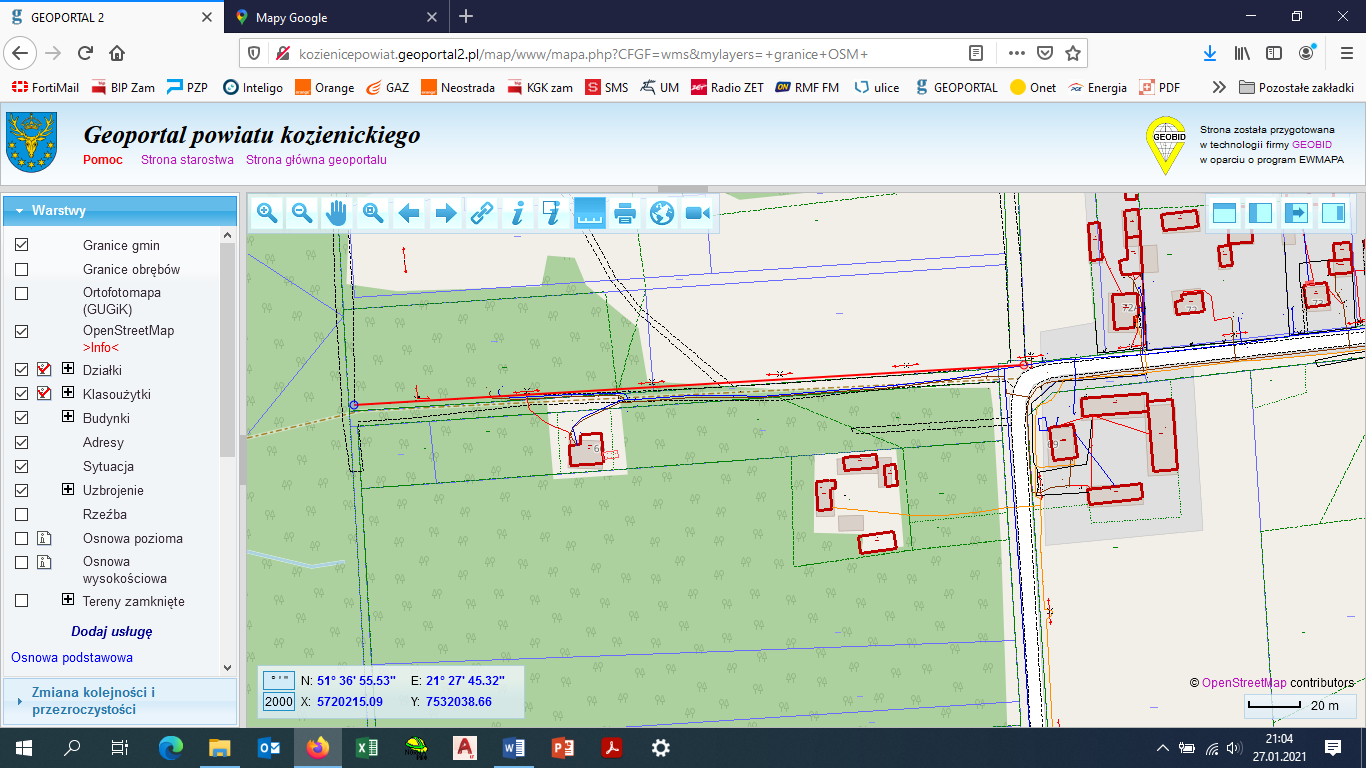 Doświetlenie skrzyżowania 11-go Listopada i Rodzinnej wraz z przejściami dla pieszych /ok. 150 mb, w tym 1 przejście dla pieszych i jedno przejście dla pieszych z przejazdem dla rowerów. Zakres obejmuje odcinki po 50 m od skrzyżowania w każdą stronę włącznie z przestawieniem słupów w Rodzinnej dla zachowania skrajni min. 0,5 m.Linia kablowa, słupy stalowe ocynkowane, oprawy LED. Likwidacja zbędnych opraw sodowych w tym uzgodnienie z PGE zdjęcie ze stanu.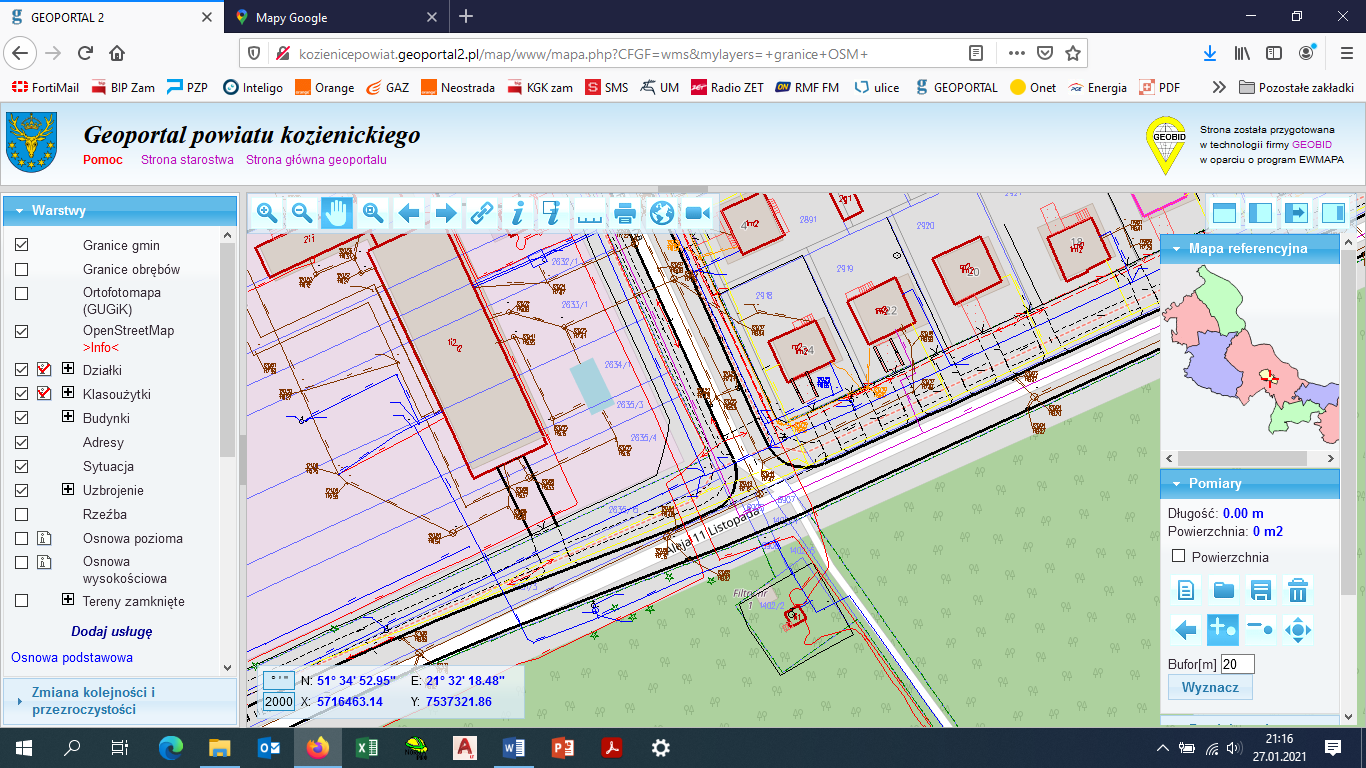 Doświetlenie skrzyżowania Cmentarna Piłsudskiego wraz z przejściami dla pieszych /odcinek ok. 200 mb – 4 przejścia dla pieszych/Linia kablowa, słupy stalowe ocynkowane, oprawy LED. Likwidacja zbędnych opraw sodowych w tym uzgodnienie z PGE zdjęcie ze stanu.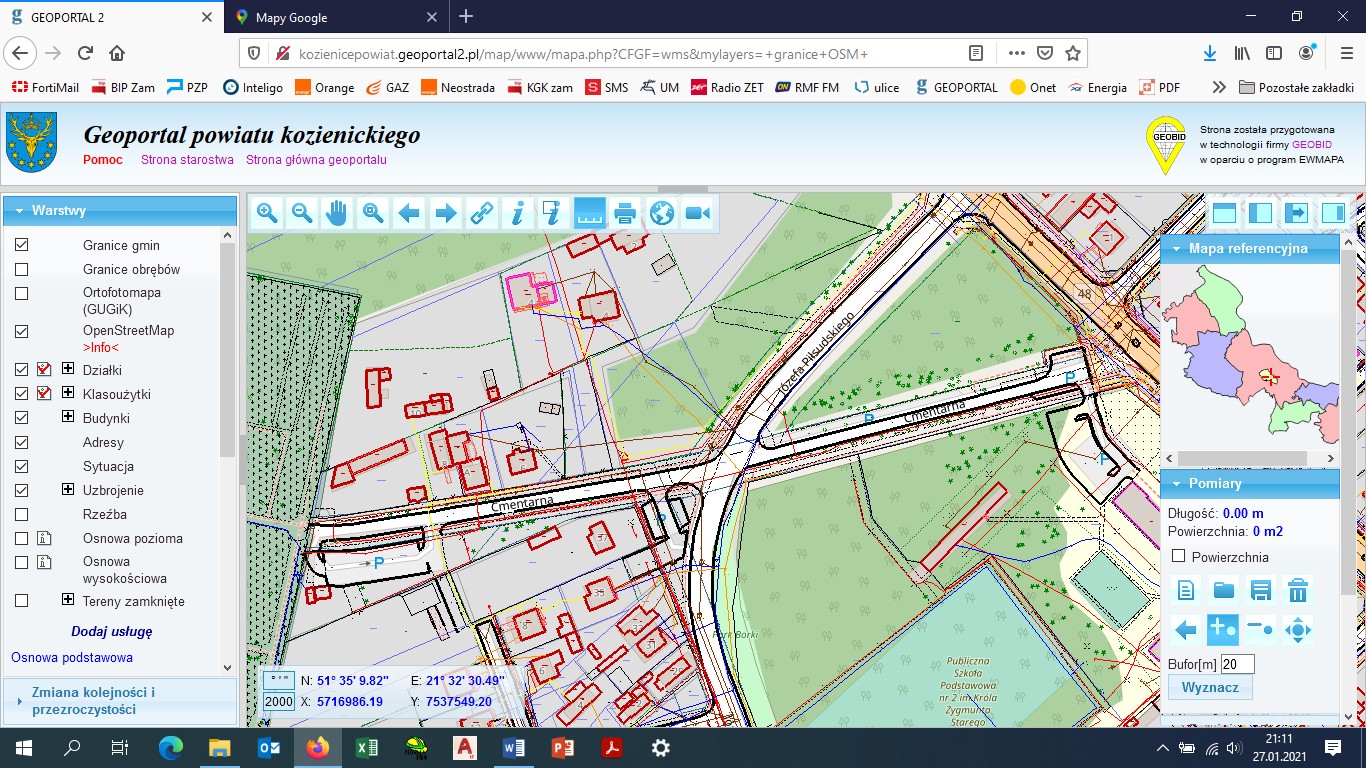 Przebudowa i doświetlenie przejść dla pieszych na ul. Kochanowskiego od Warszawskiej do Głowaczowskiej, w zakresie:wymianie źródeł światła na LED w celu poprawy jakości oświetlenia dla istniejących słupów i opraw w tym parking przyległy – odcinek ok. 400 m,wykonania dodatkowego doświetlenia 5 przejść dla pieszych na ul. Kochanowskiego. /bez przejść przy drogach krajowych/. Linia kablowa słupy ozdobne oprawy LED ok. 100 m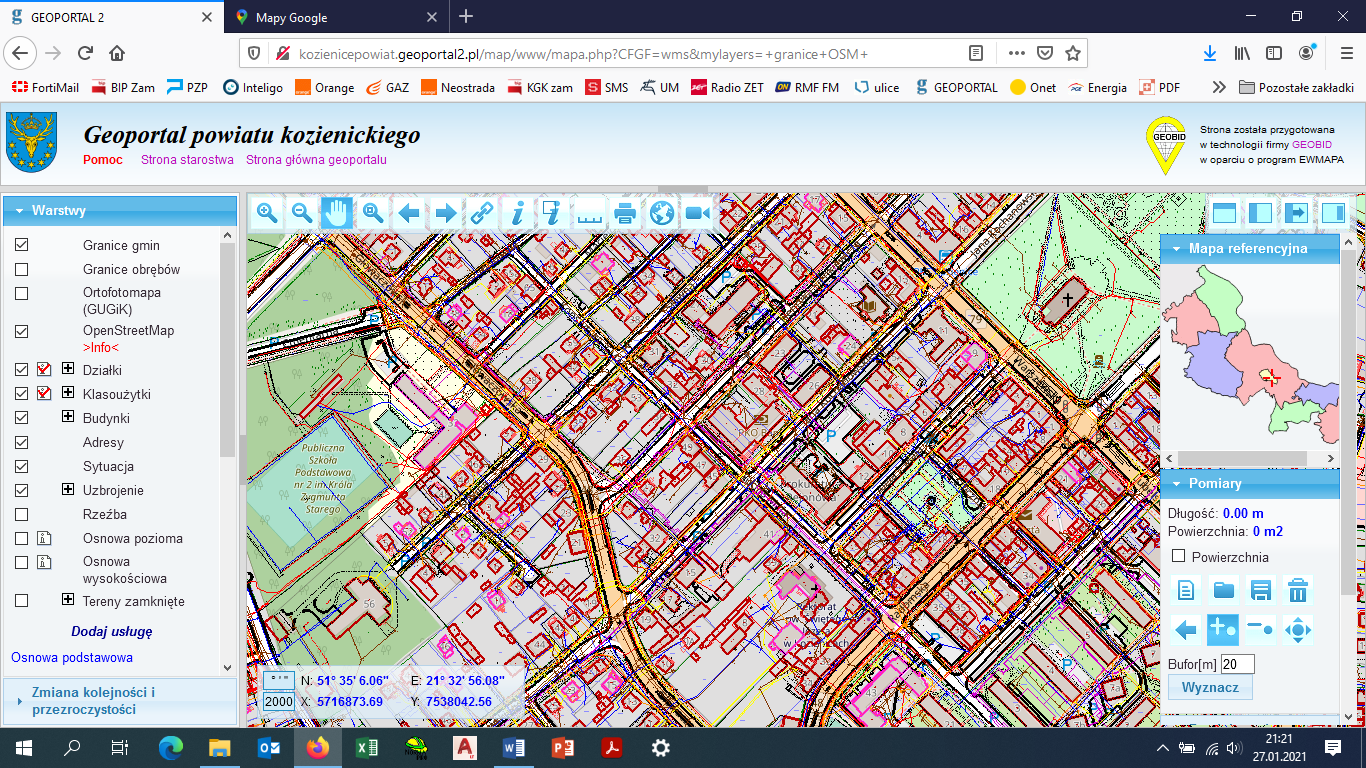 Oświetlenie ciągów pieszych przed blokiem Skłodowskiej 6, 8,/na odcinku od Skłodowskiej do Żeromskiego – odcinki po ok. 130 mb/ Linia kablowa, słupy parkowe stalowe ocynkowane, oprawy parkowe LED 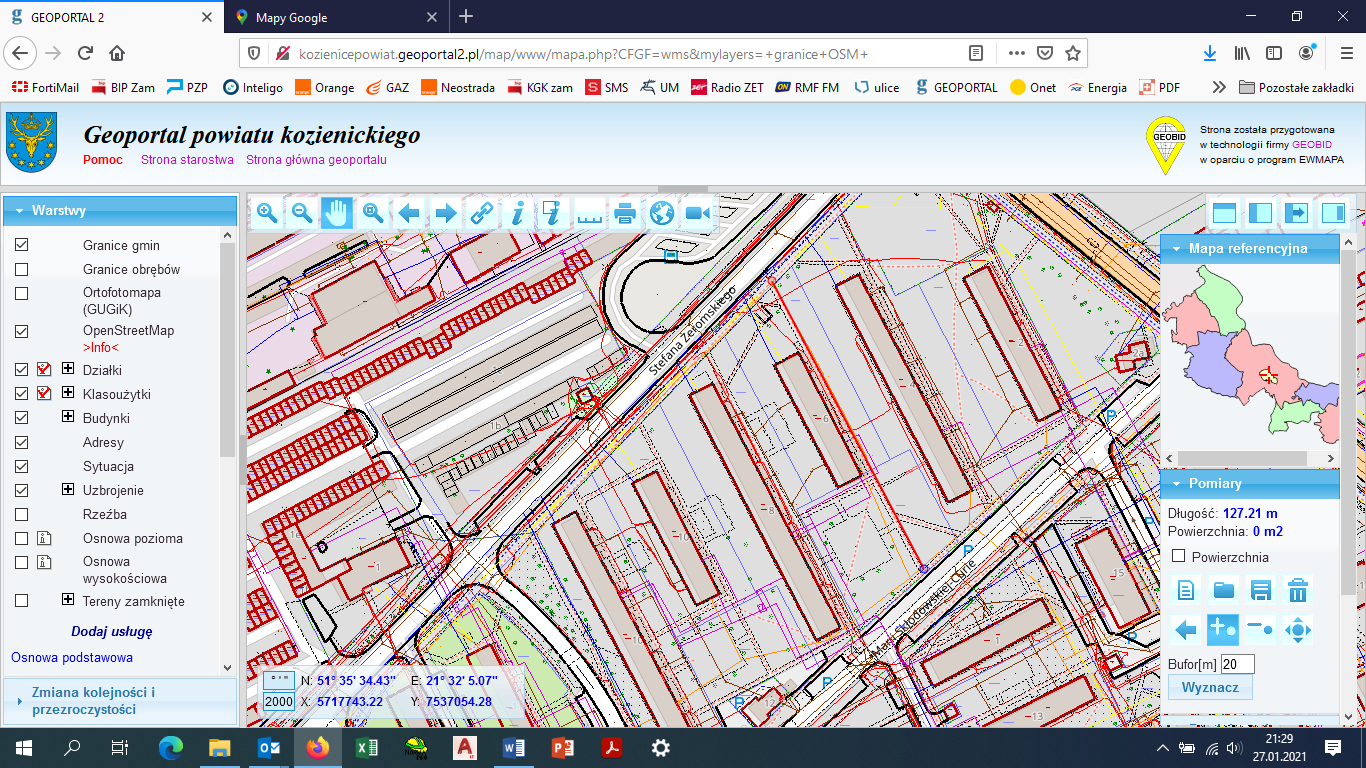 Oświetlenie ciągów pieszych przy ul. Kopernika 4, 6 i wzdłuż 8./odcinek ok. 250 m/ Linia kablowa, słupy parkowe stalowe ocynkowane, oprawy parkowe LED 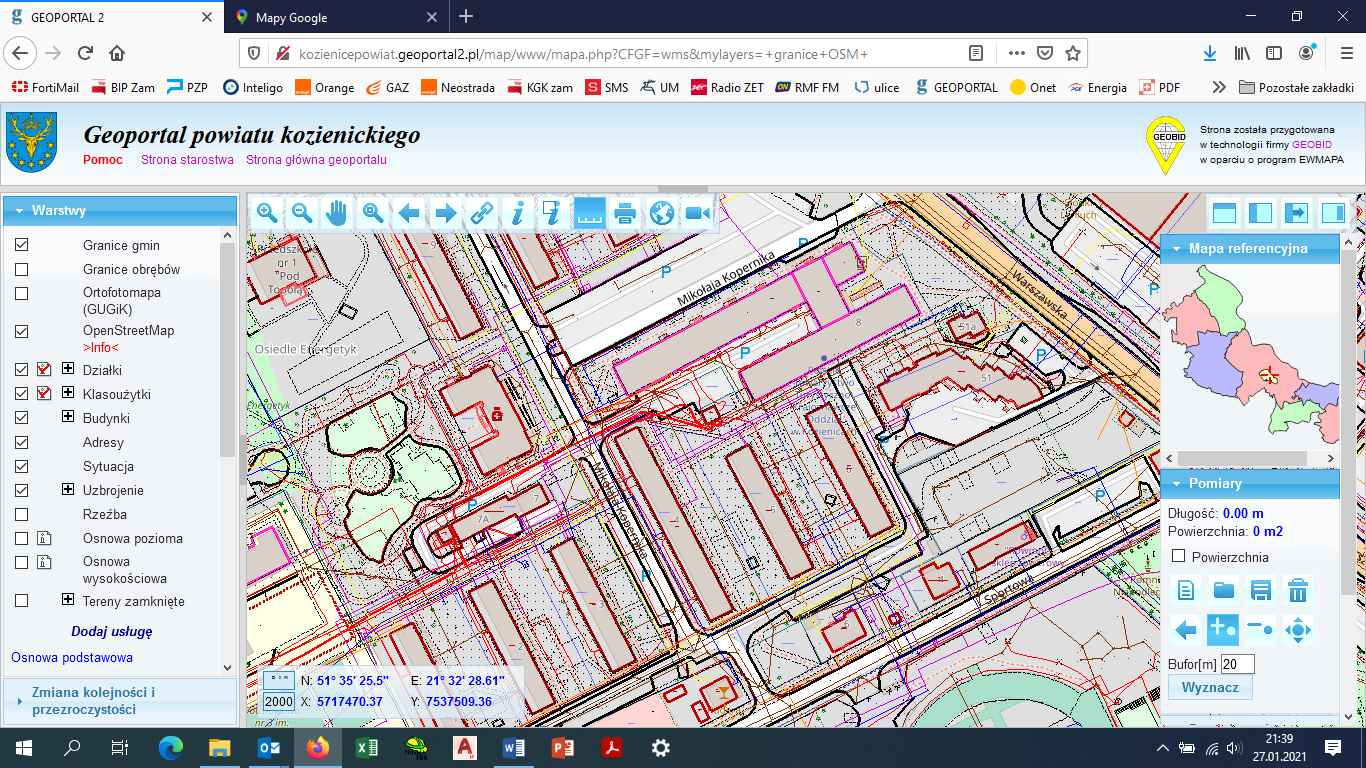 Przebudowa oświetlenia na ul. Kopernika 8 wzdłuż parkingu wraz z jego doświetleniem,/odcinek ok. 360 mb – wzdłuż budynku Kopernika 8 oraz na szczycie bloków/ Linia kablowa, słupy stalowe ocynkowane, oprawy LED. Likwidacja zbędnych opraw sodowych 
i starych słupów w tym uzgodnienie z PGE zdjęcie ze stanu.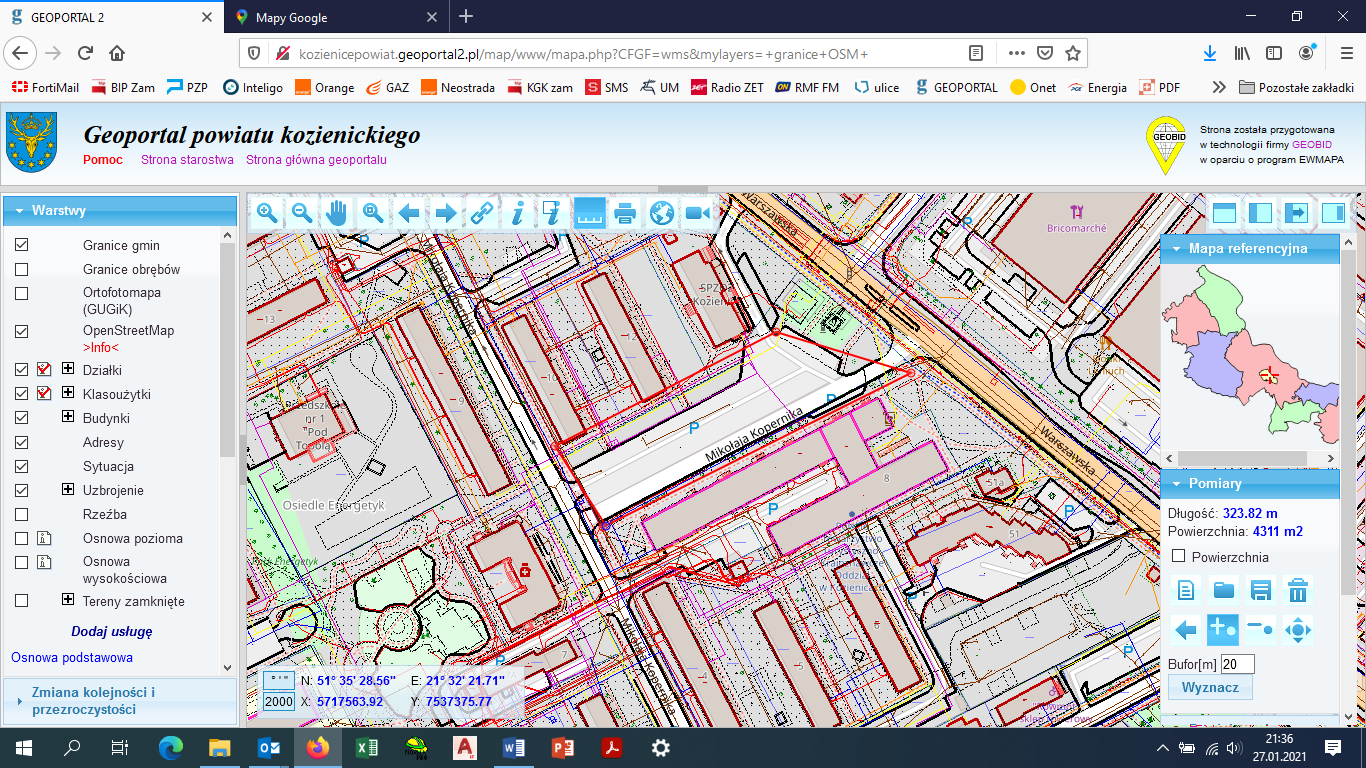 Budowa oświetlenia w m. Chinów /częściowo na istniejących słupach/ do posesji 57-62 /ok. 600m//linia kablowa lub napowietrzna na istn. słupach – uzyskać zgody z PGE i właścicieli prywatnych na wykonanie oświetlenia – oprawy LED.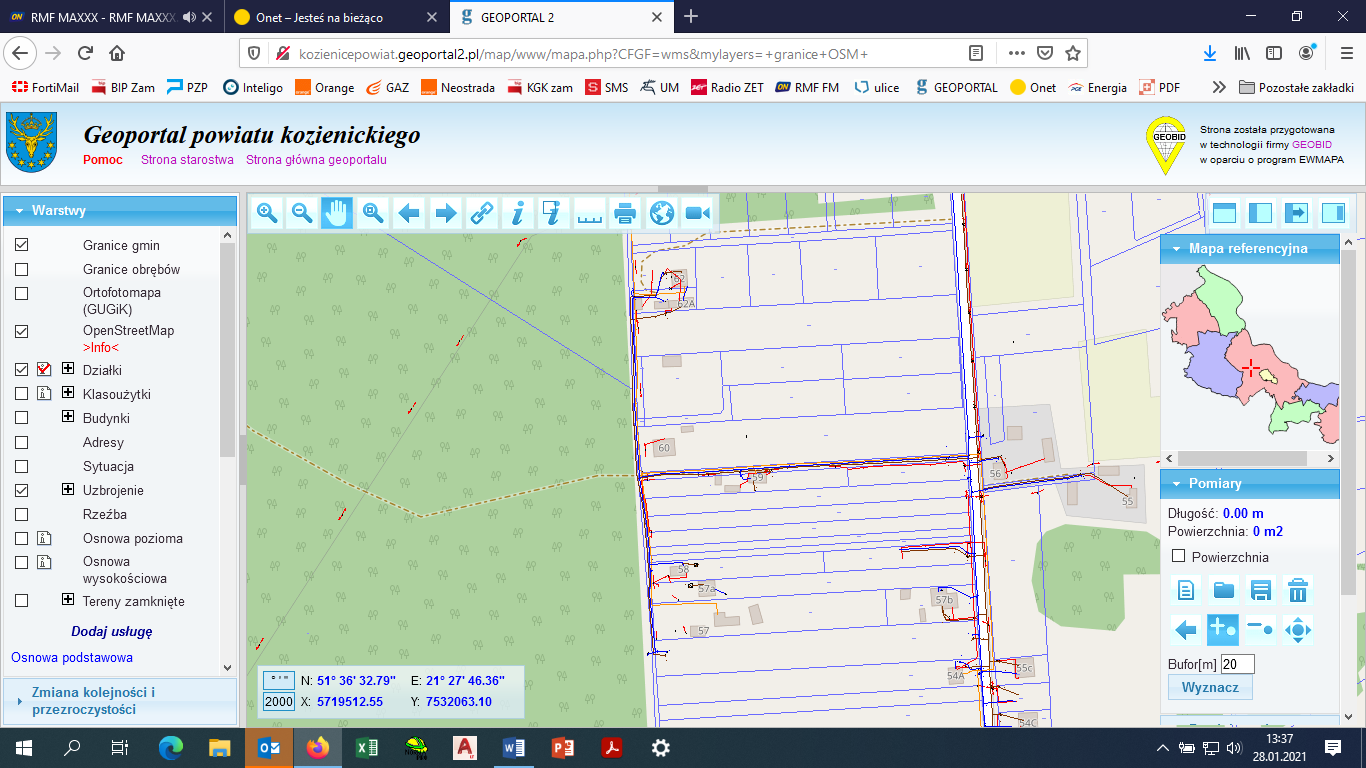 Przebudowa oświetlenia ulicznego w m. Nowiny -  u. Sąsiedzka/cały odcinek ok. 450 m/  -   projekt należy podzielić na dwa etapy realizacji. 150 m i 300.Linia kablowa, słupy stalowe ocynkowane, oprawy LED.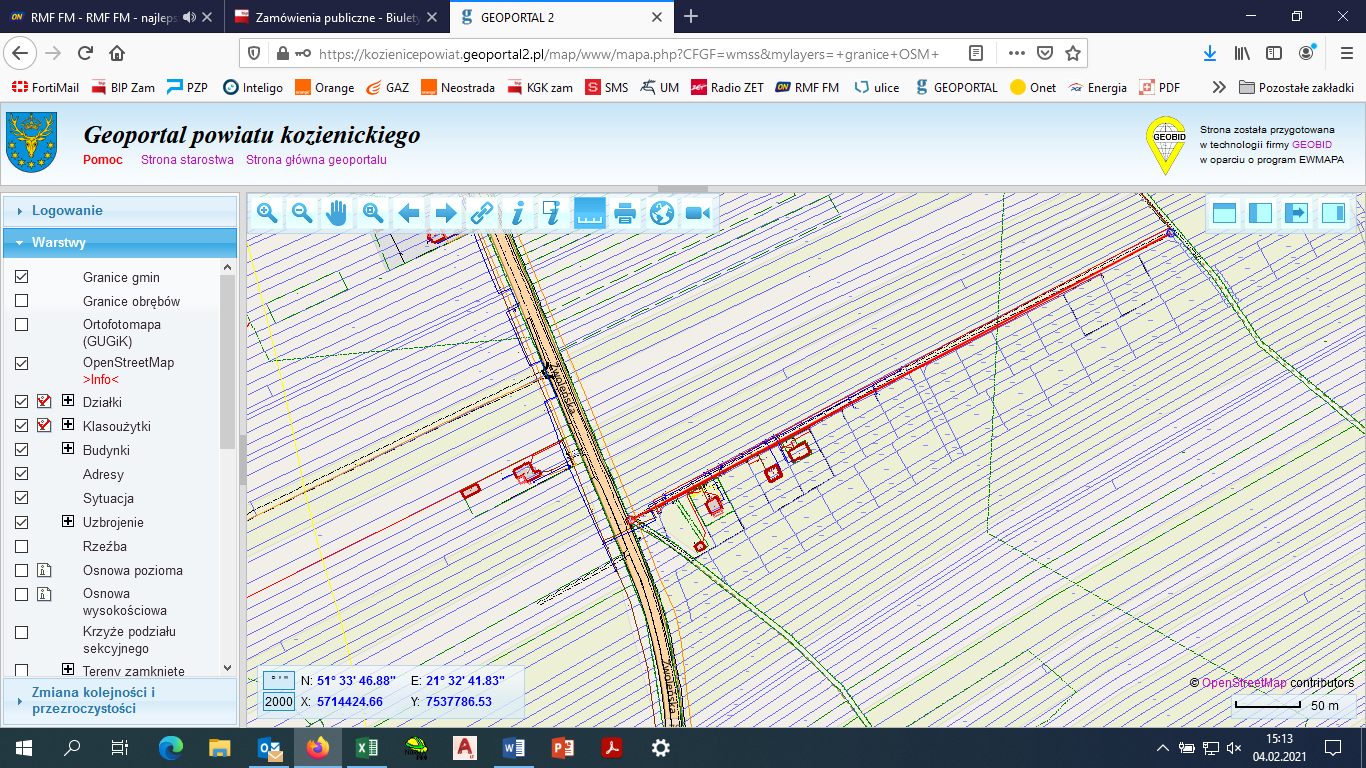 Przebudowa oświetlenia ulicznego na os. Piaski. /obszar zaznaczony kolorem czerwonym – należy wymienić słupy i oprawy na LED./ ok. 450 mPrzy ciągach pieszych – słupy i lampy parkowe - kierunkowe - ok. 18 szt.Przy parkingach słupy i oprawy drogowe  -  ok. 14 szt.Należy wykorzystać istn. linie kablowe i przewidzieć ich rozbudowę.Trzy oprawy wzdłuż bloku /za blokiem/ nr 4 – do likwidacji.Uwzględnić punkt sterowania i zasilania dla projektowanych obwodów objętych przebudową.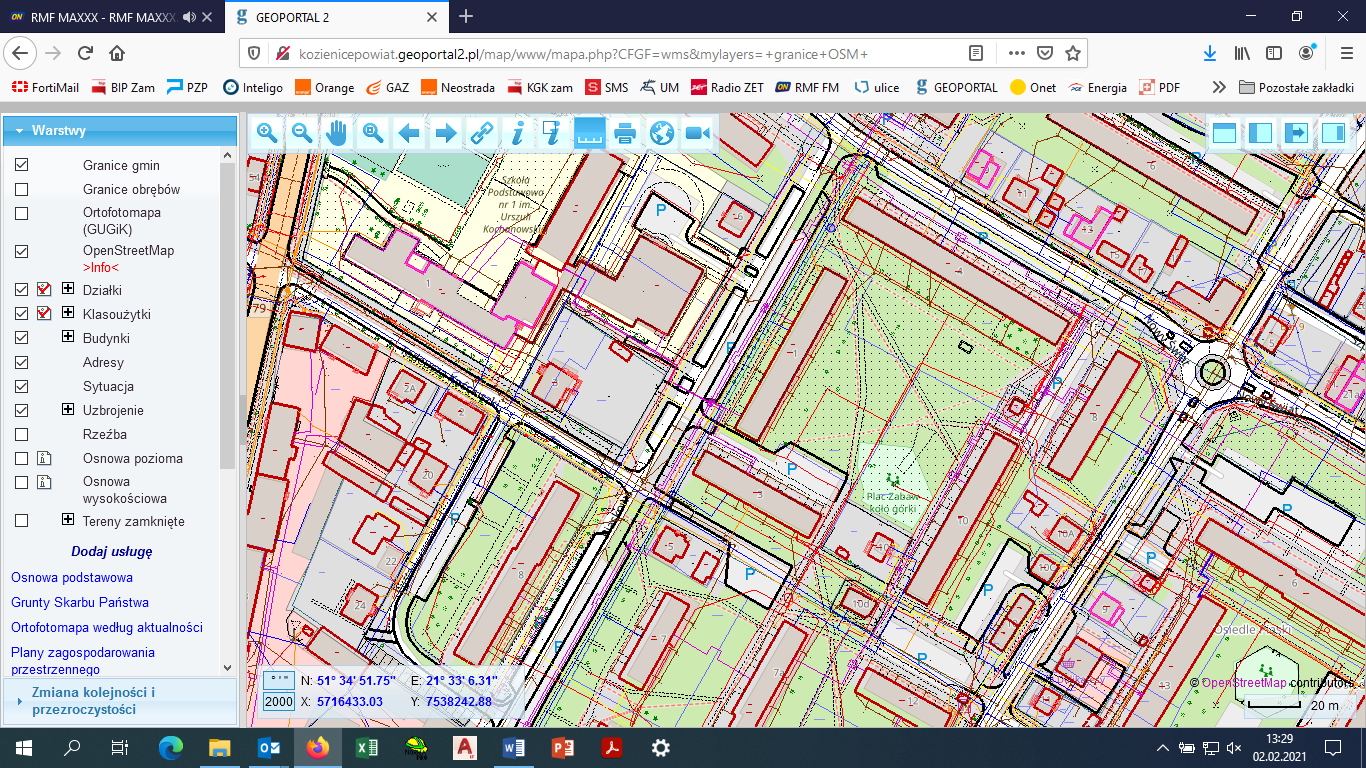 Przebudowa oświetlenia ulicznego w m. Nowiny -  u. Sąsiedzka/cały odcinek ok. 450 m/  - projekt na dwa etapy trzeba zrobić. 